2018 Destin Baseball & Softball Sponsorship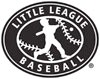 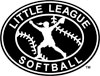 Package  Destin Little League (DLL) is a nonprofit organization under IRS Code501(c)3, all volunteer youth sports league dedicated to teaching fundamentals and life-lessons through good sportsmanship, leadership, and positive coaching. Our program is actively seeking sponsors for our 2018 season for approximately30 baseball and softball teams in the age group of four to sixteen years old.Your tax-deductible contribution provide our league and our teams with funds necessary to keep player costs to a minimum, improve and maintain our fields and equipment at the highest and safest level, as well as help keep team costs to a minimum.The attached information provides the various sponsorship levels and benefits. They are designed to reciprocate your support with adequate local exposure and direct promotions to generate incremental business and goodwill for your company within the growing baseball and softball community.We look forward to hearing from you once you have reviewed the sponsorship levels and chosen the one that best fits your Return on Investment (ROI).  For additional information on our league please visit www.destinlittleleague.net.  For additional informational, logos and deadlines please contact Howard Wortman. destinlittleleague@gmail.comSincerely, Howard Wortman2018 Destin Little League PresidentSponsorship Levels$3,000 Diamond (Only 3 Available)One field named for your organization for one year.Company name printed on the back of one team’s jerseys.Two free player registrations.One 4x8 field banner to be displayed on field.Your company name on DLL website with link to your website.A sponsor appreciation plaque.Participation in promotional and opening day festivities.$800 Combo (Unlimited)One Team and One Banner Sponsor.Company name printed on the back of one team’s jerseys.One 4x6 field banner to be displayed on field.One free player registration.A sponsor appreciation plaque.Your company name on website with link to your website.Participation in promotional and opening day festivities.$400 Team (Unlimited)Company name printed on the back of one team’s jerseys.One free player registration.A sponsor appreciation plaque.Your company name on DLL website with link to your website.Participation in promotional and opening day festivities.$500 Banner (Unlimited)One 4x8 field banner to be displayed on field.Your company name on DLL website with link to your website.One free player registration.General Donation (Unlimited)Other tax-deductible donations will be appreciated.Sponsorship FormDate: 	Name of Company/Sponsor:  	Contact Person: 	Phone: 	Email: 	Address:  	_Company Website Address:  	_Business Phone: ___________________	Prior Sponsor:  Y __ N __I would like to sponsor ___________________________________team/player.Age Group:                             Coach’s Name:DLL Representative:___________________________  Phone #:________________ DIAMOND SPONSOR	$3,000	__ COMBO SPONSOR	$800__ TEAM SPONSOR	$400	__ DONATION/GIFT	$__ BANNER SPONSOR	$500Items being donated:_________________________________________________Sent Company Logo (Electronic):  Y __  N __     __ Date Sent:______________Paid Cash  __ Y   __N		Check #: _____________________MAKE CHECK PAYABLE TO:   	Destin Little League